Aicina pieteikties individuālām konsultācijām biedrību jautājumosKurzemes NVO atbalsta centrs 4. septembrī Talsos visas dienas garumā ar iepriekšēju pierakstu aicina uz bezmaksas individuālajām konsultācijām  biedrību un nodibinājumu vadības, juridiskajos, grāmatvedības, saimnieciskās darbības, finanšu piesaistes, publicitātes un sadarbības jautājumos! Pieteikties konsultācijai aicinām, zvanot pa tālr. 29811722 (Inese). Konsultēs Kurzemes NVO atbalsta centra vadītāja Inese Siliņa un valdes locekle, grāmatvede, LM Sociālo uzņēmumu komisijas locekle Elīna Immere. 	Noteikti aicinām konsultēties, ja ir neskaidrības vai vēlaties gūt pārliecību par pieņemtajiem lēmumiem saistībā ar organizācijas vadības, grāmatvedības jautājumiem. Taču būsim ļoti priecīgi, ja atnāksit uz tikšanos arī tikai tāpēc, lai iepazītos ar mums un pārrunātu jūsu organizācijas aktualitātes, plānus, dzirdētu par tiem mūsu viedokli. Ļoti iespējams, ka mēs jums varam palīdzēt ar padomu, kontaktiem!Kurzemes NVO atbalsta centrs ikdienā apmeklētājus pieņemam un bezmaksas konsultācijas sniedz pēc iepriekšējas pieteikšanās Kuldīgas birojā: Liepājas ielā 14-11. Jautājumus var sūtīt arī uz e-pastu info@kurzemesnvo.lv.Konsultācijas biedrība "Kurzemes NVO atbalsta centrs” nodrošina, īstenojot valsts pārvaldes uzdevumu pilsoniskās sabiedrības attīstības un starpkultūru dialoga jomā Kultūras ministrijas piešķirtā finansējuma ietvarā.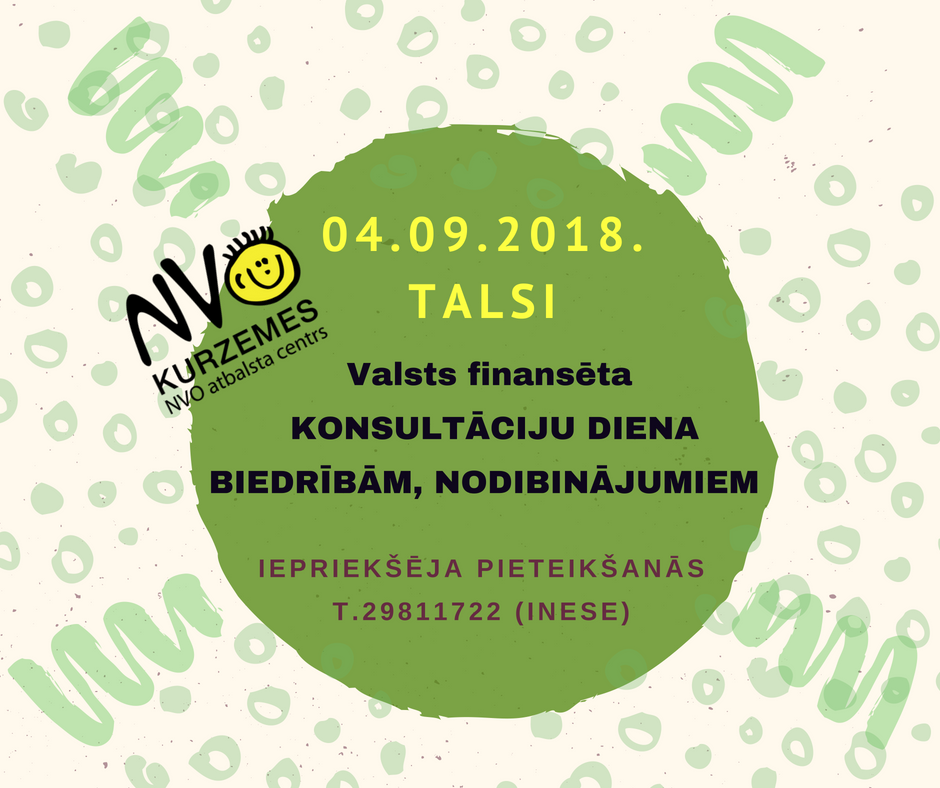 